Science Lesson 1This term we have been learning about sound. This week we want you to design and possibly make your own ear defenders to reduce the sounds we hear.Sound Design Challenge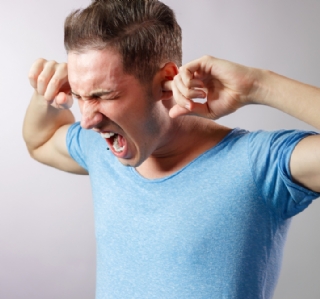 